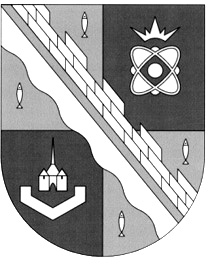 администрация МУНИЦИПАЛЬНОГО ОБРАЗОВАНИЯ                                        СОСНОВОБОРСКИЙ ГОРОДСКОЙ ОКРУГ  ЛЕНИНГРАДСКОЙ ОБЛАСТИпостановлениеот 18/03/2014 № 555Об утверждении плана-графика реализации в 2014 году муниципальной программы «Стимулирование экономической активности малого и среднего предпринимательства в Сосновоборском городском округе на 2014-2020 годы»В соответствии с пунктами 5.6 и 5.7 постановления администрации Сосновоборского городского округа от 02.09.2013 № 2221 «Об утверждении Порядка разработки, реализации и оценки эффективности муниципальных программ Сосновоборского городского округа Ленинградской области» администрация Сосновоборского городского округа п о с т а н о в л я е т:1. Утвердить план-график реализации муниципальной  программы «Стимулирование экономической активности малого и среднего предпринимательства в Сосновоборском городском округе на 2014-2020 годы» (Приложение № 1).2. Утвердить положение о порядке предоставления субсидий Сосновоборскому муниципальному фонду поддержки предпринимательства (Приложение № 2).3. Утвердить положение о порядке предоставления субсидий на компенсацию части затрат на развитие производственной материально-технической базы субъектов хозяйственной деятельности в сфере АПК округа (Приложение № 3).4. Утвердить положение о порядке предоставления субсидии на компенсацию части затрат на участие в ярмарочных, выставочных мероприятиях субъектов хозяйственной деятельности в сфере АПК округа (Приложение № 4).5. Утвердить состав комиссии для проведения конкурсного отбора участников в целях предоставления субсидий (Приложение № 5).6. Считать утратившими силу с 01.01.2014 постановление администрации Сосновоборского городского округа от 09.04.2012 № 796 «О порядке предоставления субсидий в целях реализации  Плана мероприятий долгосрочной муниципальной целевой  программы «Поддержка товаропроизводителей в сфере агропромышленного и рыбохозяйственного комплекса  на территории Сосновоборского городского округа на 2012-2014 годы»  (с последующими изменениями), постановление от 19.02.2013 № 487 «Об утверждении Положения о порядке предоставления субсидий Сосновоборскому муниципальному фонду  поддержки предпринимательства в 2013-2014 годах».7. Общему отделу администрации (Тарасова М.С.) обнародовать настоящее постановление на электронном сайте городской газеты «Маяк».8. Пресс-центру администрации (Арибжанов Р.М.) разместить настоящее постановление на официальном сайте администрации Сосновоборского городского округа.9. Настоящее постановление вступает в силу со дня официального обнародования.10. Контроль исполнения настоящего постановления возложить на первого заместителя главы администрации Подрезова В.Е.Глава администрации Сосновоборского городского округа					             В.И.ГоликовИсп. Чистякова И.В., Булатова Т.Е.,☎  2-61-98, 2-97-35СОГЛАСОВАНО: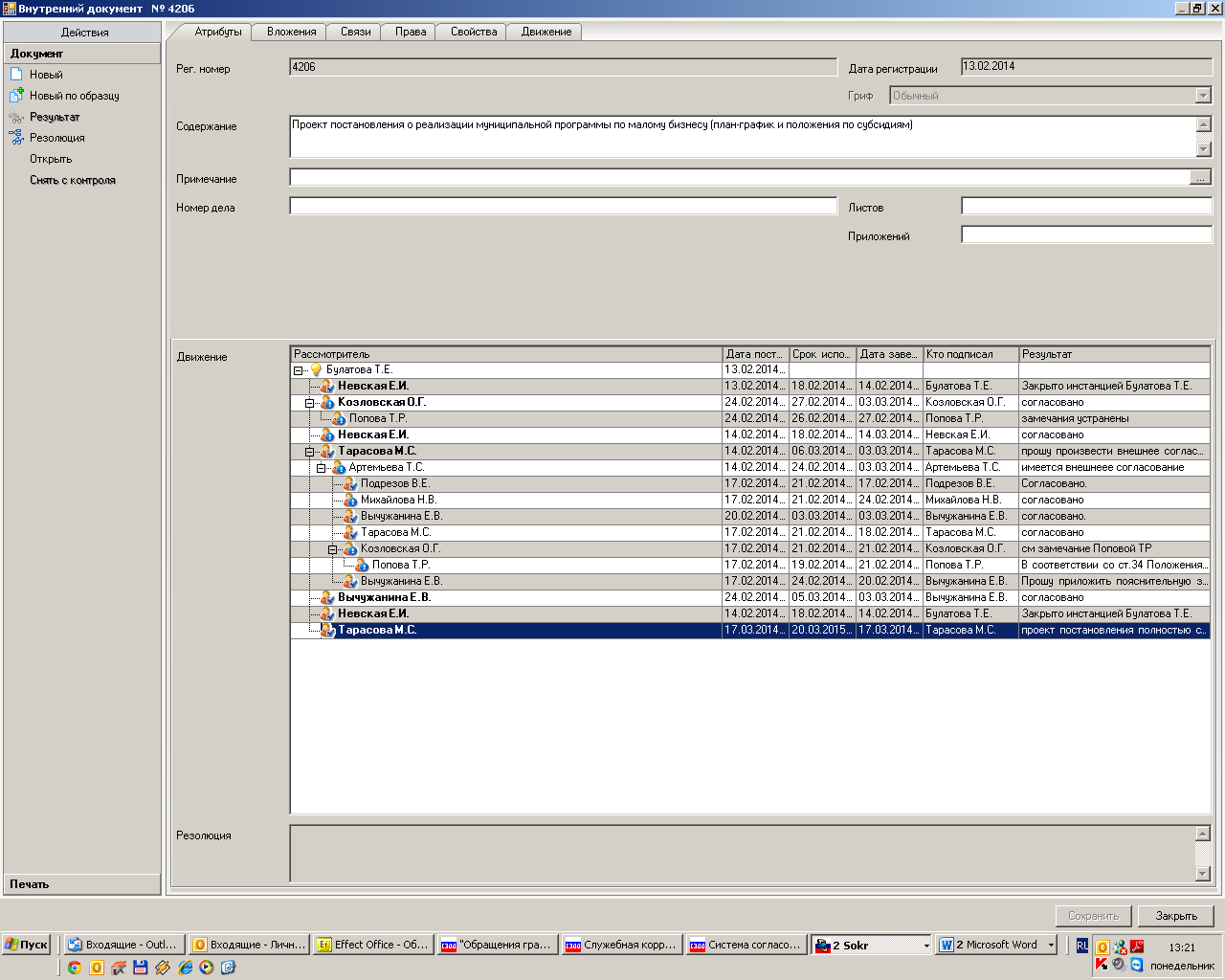 Председатель финансово-контрольной комиссии_______________ М.Н. Морозова05.03.2014Председатель правления Сосновоборского муниципального фонда поддержки предпринимательства_________________ В.Н. Морозов04.03.2014Директор МАУК «ГКЦ «Арт-Карусель»»_____________ Г.И. Ежова04.03.2014Директор МАОУ ДОД «ЦИТ»_______________ Н.И. Коврыга03.03.2014Рассылка:    					         Общий отдел, КФ, КУМИ, ЦБ, ОЭР, СМ Фонд ПП,                               Пресс-центр, Прокуратура,                                                                      Финансово-контрольная комиссия совета депутатов, МАУК «ГКЦ «Арт-Карусель»», МАОУ ДОД «ЦИТ»УТВЕРЖДЕНпостановлением администрации  Сосновоборского городского округа                                                                                       от  18/03/2014 № 555Приложение № 1План-график реализации на 2014 годмуниципальной программы Сосновоборского городского округа«Стимулирование экономической активности малого и среднего предпринимательствав Сосновоборском городском округе на 2014-2020 годы»УТВЕРЖДЕНО       постановлением администрации  Сосновоборского городского округаот  18/03/2014 № 555  Приложение № 2ПОЛОЖЕНИЕо порядке предоставления субсидий Сосновоборскому муниципальному фонду поддержки предпринимательства1. Общие положенияНастоящий Порядок устанавливает правила предоставления субсидий в целях обеспечения деятельности Сосновоборскому муниципальному фонду поддержки малого предпринимательства, входящему в состав инфраструктуры поддержки субъектов малого и среднего предпринимательства на территории Сосновоборского городского округа в соответствии с подпрограммой «Развитие и поддержка малого и среднего предпринимательства и потребительского рынка на территории Сосновоборского городского округа» муниципальной программы «Стимулирование экономической активности малого и среднего предпринимательства в Сосновоборском городском округе на 2014-2020 годы», имеющему статус некоммерческой организации, основной уставной деятельностью которой является создание благоприятных условий для развития и поддержки малого и среднего предпринимательства на территории Сосновоборского городского округа.2. Используемые понятияВ настоящем Положении используются следующие основные понятия:субсидия – целевые денежные средства, предоставляемые из бюджета городского округа на безвозмездной и безвозвратной основе на обеспечение деятельности и развитие некоммерческой организации, входящей в инфраструктуру поддержки предпринимательства, направленной на создание благоприятных условий для развития и поддержки малого и среднего предпринимательства на территории Сосновоборского городского округа;  нецелевое использование бюджетных средств – направление и использование их на цели, не соответствующие условиям получения указанных средств, определенным утвержденным бюджетом, бюджетной росписью, уведомлением о бюджетных ассигнованиях, сметой доходов и расходов, договором (контрактом) либо иным правовым основанием их получения;получатель – Сосновоборской муниципальный фонд поддержки малого предпринимательства (далее – Фонд), являющийся некоммерческой организацией, входящей инфраструктуру поддержки субъектов малого и среднего предпринимательства на территории Сосновоборского городского, основной уставной деятельностью которого является осуществление мер по  поддержке и развитию малого  предпринимательства на территории Сосновоборского городского округа;договор – договор между администрацией Сосновоборского городского округа и Фондом о предоставлении субсидии.3. Условия и порядок предоставления субсидий3.1. Субсидии предоставляются получателю в целях возмещения затрат:3.1.1.связанных с осуществлением  уставной деятельности, направленных  на создание  благоприятных условий для развития и поддержки  предпринимательства на территории Сосновоборского городского округа, а именно: на оплату труда и начисления на выплаты по оплате труда, на оплату услуг по обновлению программного продукта  1С, на оплату услуг по ведению бухгалтерского учета;3.1.2.на развитие Фонда в рамках реализации подпрограммы «Развитие и поддержка малого и среднего предпринимательства и потребительского рынка на территории Сосновоборского городского округа» программы «Стимулирование экономической активности малого и среднего предпринимательства в Сосновоборском городском округе на 2014-2020 годы» в части  проведения ремонтных работ по организации бизнес-инкубатора производственного назначения, расположенного по адресу: Гаражный проезд, д.3.3.2. Фонд составляет и представляет в Администрацию смету расходов (приложение 1 к п.3.1.1) и «дорожную карту» для предоставления субсидии (приложение 2).3.3. Субсидии предоставляются в пределах средств, предусмотренных на эти цели в бюджете в соответствии с решением Совета депутатов о бюджете Сосновоборского  городского округа, а также утвержденных бюджетных ассигнований и лимитов бюджетных обязательств на текущий финансовый год.3.4. Субсидии предоставляются в соответствии с договорами, заключенными администрацией Сосновоборского городского округа с получателем, действующими в течение текущего календарного года.3.5. Перечисление субсидий на расчетный счет получателя осуществляется Комитетом финансов Сосновоборского городского округа (далее - Комитет финансов) на основании бюджетных заявок, предоставленных централизованной бухгалтерией администрации Сосновоборского городского округа.3.6. Получатель субсидий ежемесячно до 10-го числа месяца, следующего за отчетным периодом, представляет в централизованную бухгалтерию Администрации согласованный с отделом экономического развития отчет об использовании выделенных субсидий за предыдущий месяц нарастающим итогом на 01-ое число месяца, следующего за отчетным периодом, (приложение 3 к п.3.1.1).3.7. В случае выявления нецелевого расходования Фондом денежных средств, нарушения условий, установленных в п.3.1. настоящего Положения, Администрация прекращает финансирование и выставляет требование Получателю субсидий о возврате средств в бюджет в сумме, использованной не по целевому назначению, с указанием сроков возврата.Под «нецелевым использованием бюджетных средств» понимается направление и использование их на цели, не соответствующие условиям получения указанных средств, определенным утвержденным бюджетом, бюджетной росписью, уведомлением о бюджетных ассигнованиях, сметой доходов и расходов, договором (контрактом) либо иным правовым основанием их получения. 	3.8. Возврат субсидии производится в добровольном порядке в недельный срок с момента выставления Администрацией требования о возврате средств в бюджет в сумме, использованной не по целевому назначению, с указанием сроков возврата. Если по истечении указанного срока получатель субсидии отказывается добровольно возвращать субсидию, возврат субсидии в бюджет городского округа осуществляется в порядке, установленном законодательством Российской Федерации.3.9. Наличие остатков на расчетном счете получателя субсидий на 01 января последующего года не допускается. Неиспользованные в течение текущего финансового года денежные средства перечисляются в порядке и сроки, установленные для завершения финансового года, в бюджет городского округа.3.10. Контроль соблюдения условий, целей и порядка предоставления субсидии осуществляется отделом экономического развития Администрации, комитетом финансов и финансово-контрольной комиссией совета депутатов.Права и обязанности Сторон4.1.Фонд:4.1.1.Обязуется осуществлять деятельность по развитию и поддержке малого предпринимательства в соответствии с Уставом и подпрограммой «Развитие и поддержка малого и среднего предпринимательства и потребительского рынка на территории Сосновоборского городского округа» муниципальной программы «Стимулирование экономической активности малого и среднего предпринимательства в Сосновоборском городском округе на 2014-2020 годы».4.1.2.Использует полученные денежные средства строго по целевому назначению в соответствии со сметами расходования субсидий и законодательством Российской Федерации, соблюдая условия предоставления субсидий, установленные настоящим Положением.4.1.3.Представляет Администрации копии заключенных договоров в рамках утвержденных смет расходования субсидий.4.1.4.Организует  учет и представление отчетности о достижении реализации запланированных мероприятий согласно «дорожной карте».4.1.5.Выражает согласие на осуществление Администрацией и уполномоченными органами муниципального финансового контроля проверок соблюдения условий, целей и порядка предоставления субсидий, установленных договорами.4.1.6.Выражает согласие на передачу и обработку его персональных данных в соответствии с законодательством Российской Федерации.4.2.Администрация:4.2.1.Перечисляет ежемесячно до 20-го числа текущего месяца Фонду денежные средства в соответствии со сметой Фонда, на основании служебной записки Фонда, согласованной с отделом экономического развития.4.2.2.Перечисление денежных средств осуществляется на расчетный счет Фонда.4.2.3.Осуществляет контроль целевого использования Фондом денежных средств, перечисленных по заключенному договору на предоставление субсидий: по документам финансовой отчетности, по документам первичного учета, осуществляет проверки фактически проведенных ремонтных работ по организации бизнес-инкубатора с выходом на объект.4.2.4.Приостанавливает финансирование в случае несвоевременного, ненадлежащего, недостоверного представления Фондом отчета об использовании выделенных средств.5. Ответственность Сторон 5.1.В случае возникновения споров Стороны примут все возможные меры для их разрешения путем переговоров.5.2.Стороны не несут ответственности, если невозможность выполнения ими условий настоящего договора наступила в силу форс-мажорных обстоятельств.5.3.Фонд несет ответственность за несвоевременное, ненадлежащее, недостоверное представление отчетов об использовании выделенных средств.В случае непредставления отчетов в сроки, определенные договором, или представления отчетов, содержащих недостоверные сведения, субсидия подлежит возврату в доход местного бюджета в порядке, установленном законодательством Российской Федерации.5.4.Вопросы, не урегулированные настоящим договором, Стороны решают в соответствии с законодательством Российской Федерации.Приложение 1к Положению, утвержденномупостановлением администрацииСосновоборского городского округаот   18/03/2014 № 555Председатель правления Сосновоборского муниципального фонда поддержки предпринимательства __________________________________«__» __________ 20__г.Приложение 2к Положению, утвержденномупостановлением администрацииСосновоборского городского округаот   18/03/2014 № 555«Дорожная карта»Сосновоборского муниципального фонда поддержки предпринимательства по использованию субсидий, направленных на реализацию уставной деятельности  Фонда и возмещение затрат, связанных с развитием Фонда, в рамках реализации подпрограммы «Развитие и поддержка малого и среднего предпринимательства и потребительского рынка на территории Сосновоборского городского округа» муниципальной программы «Стимулирование экономической активности малого и среднего предпринимательства в Сосновоборском городском округе на 2014-2020 годы»Председатель правления Сосновоборского муниципального фонда поддержки предпринимательства __________________________________«__» __________ 20__г.Приложение 3к Положению, утвержденномупостановлением администрацииСосновоборского городского округаот   18/03/2014 № 555О Т Ч Е Тоб использовании субсидии на возмещение затрат в 20___ году по состоянию на __________________________									(руб.)Администрация Сосновоборского городского округа			           Получатель субсидии________________________				           ______________________УТВЕРЖДЕНО       постановлением администрации  Сосновоборского городского округаот  18/03/2014 № 555  Приложение № 3ПОЛОЖЕНИЕо порядке предоставления субсидий на компенсацию части затрат  на развитие производственной материально-технической базы субъектов хозяйственной деятельности в сфере АПК округа1. Используемые понятияВ настоящем Положении используются следующие основные понятия:соискатель - сельскохозяйственный товаропроизводитель, субъект хозяйственной деятельности в сфере АПК округа, соответствующий критериям, установленным в статье 3 Федерального закона от 29.12.2006 № 264-ФЗ «О развитии сельского хозяйства», зарегистрированный в качестве налогоплательщика на территории Сосновоборского городского округа; субсидия – целевые денежные средства,  предоставляемые из бюджета городского округа на возмещение затрат в целях реализации мероприятий муниципальной программы «Стимулирование экономической активности малого и среднего предпринимательства в Сосновоборском городском округе на 2014-2020 годы» (далее – Программа);получатели субсидий – сельскохозяйственные товаропроизводители в сфере АПК округа, прошедшие конкурсный отбор;конкурсная комиссия – комиссия, формируемая администрацией Сосновоборского городского округа (далее – администрация) для проведения конкурсного отбора участников в целях предоставления субсидии; договор – компенсационное соглашение об условиях и порядке предоставления субсидии, заключенный в пределах бюджетного (календарного) года между получателем субсидии и администрацией.2. Цель предоставления субсидийЦелью предоставления субсидий является частичное возмещение затрат, связанных с развитием производственной материально-технической базы сельскохозяйственных товаропроизводителей в текущем финансовом году.3. Условия предоставления субсидий и порядок возврата субсидийв случае нарушения условий, установленных при их предоставлении3.1. Субсидии предоставляются товаропроизводителям в сфере агропромышленного и рыбохозяйственного комплекса, осуществляющим деятельность и зарегистрированным на территории Сосновоборского городского округа.3.2. Администрация предоставляет субсидии сельскохозяйственным товаропроизводителям, прошедшим конкурсный отбор, на основании решения конкурсной комиссии, в соответствии с заключаемым договором и правилами казначейского исполнения местного бюджета Сосновоборского городского округа.3.3. Субсидии предоставляются на безвозмездной и безвозвратной основе в целях возмещения части затрат, в пределах средств, предусмотренных на эти цели в местном бюджете Сосновоборского городского округа и в соответствии с пунктом 2.1 Плана реализации Программы на 2014 год (подпрограмма 2).	3.4. Возмещению подлежит часть затрат, направленных на развитие производственной материально-технической базы, осуществленных соискателем в текущем финансовом году.	3.5. Субсидия предоставляется соискателям, выплачивающим в течение квартала, предшествующего обращению за компенсацией, среднюю месячную заработную плату каждому штатному работнику не ниже величины минимальной заработной платы, установленной трехсторонним соглашением о минимальной заработной плате в Ленинградской области, действующим на момент обращения за компенсацией и не имеющим просроченной задолженности по налоговым и иным обязательным платежам во все уровни бюджетной системы Российской Федерации.	3.6. Субсидия компенсирует часть затрат на развитие производственной материально-технической базы соискателя, при приобретении  сельскохозяйственной техники, специализированного транспорта, оборудования и спецтехники только российского производства, кроме того она должна использоваться в сельском хозяйстве.	3.7. Выплата субсидий организациям, к которым применена  любая из процедур банкротства, в том числе, находящимся  в процессе добровольной ликвидации, а также в отношении которых возбуждены дела о несостоятельности (банкротстве), не осуществляется.	3.8. В случае неисполнения условий предоставления субсидий, установления факта представления ложных сведений, установления факта  нецелевого использования субсидии, полученная субсидия должна быть возвращена в местный бюджет Сосновоборского городского округа в добровольном порядке в недельный срок с момента выставления администрацией Сосновоборского городского округа получателю субсидии требования  о возврате средств субсидии в бюджет. Если по истечении указанного срока получатель субсидии добровольно не возвратил субсидию, возврат субсидии в бюджет городского округа осуществляется в порядке, установленном законодательством.	3.9. Контроль соблюдения условий, целей и порядка предоставления субсидии осуществляется отделом экономического развития Администрации, комитетом финансов и финансово-контрольной комиссией совета депутатов.4. Порядок проведения конкурсного отбора4.1. Отдел экономического развития  от имени администрации размещает объявление о проведении конкурсного отбора на официальном сайте администрации (www.sbor.ru), в газете «Маяк» и на электронном сайте городской газеты «Маяк» в сети «Интернет» (www.mayak.sbor.net).4.2. Соискатель представляет в конкурсную комиссию письменное заявление на имя председателя конкурсной комиссии, подписанное руководителем организации, с указанием наименования произведенных затрат и размера запрашиваемой субсидии по форме согласно приложению 1 к настоящему Положению. К заявлению прилагаются следующие документы:копии учредительных документов (устав);копия свидетельства о внесении записи в Единый государственный реестр юридических лиц;копия выписки из Единого государственного реестра юридических лиц;копия свидетельства о постановке на налоговый учет;справку о состоянии расчетов по налоговым платежам во все уровни бюджета, в том числе по неналоговым платежам в местный бюджет городского округа;справка, заверенная подписью и печатью соискателя, об отсутствии задолженности по выплате заработной платы работникам;информация о произведенных затратах, организации и показателях хозяйственной деятельности (приложение 2);копии платежных и первичных документов, подтверждающие произведенные затраты, связанные с развитием производственной материально-технической базы предприятия;пояснительная записка, содержащая обоснование произведенных затрат, описание  их влияния, направленное на развитие производственной материально-технической базы предприятия;образец заполнения платежного поручения для перечисления субсидии соискателю.4.3. В течение одного месяца со дня объявления конкурсного отбора документы, указанные в пункте 4.2 настоящего Положения, представляются в конкурсную комиссию (секретарю комиссии, в администрацию Сосновоборского городского округа, по адресу: г. Сосновый Бор, ул. Ленинградская, д. 46, каб. 241).  4.4. Соискатель несет ответственность за достоверность представленных в конкурсную комиссию документов. 4.5. Секретарь конкурсной комиссии проверяет наличие указанных в пункте 4.2 настоящего Положения документов, а также соответствие соискателя условиям предоставления субсидии. Пакет документов, не соответствующий условиям предоставления субсидии, в течение трёх рабочих дней со дня подачи возвращается соискателю для приведения в соответствие с  требованиями настоящего Положения.4.6. Документы, соответствующие требованиям настоящего Положения, сформированные в заявку, секретарь конкурсной комиссии регистрирует в реестре заявок организаций на участие в конкурсном отборе по форме согласно приложению 3 к настоящему Положению.4.7. Документы, соответствующие требованиям настоящего Положения, вносятся на заседание конкурсной комиссии для проведения конкурсного отбора.4.8. Заседание конкурсной комиссии считается правомочным, если в нем принимает участие более половины членов конкурсной комиссии.4.9. Критерием конкурсного отбора является:- ведение бизнеса в производственных сферах деятельности агропромышленного и рыбохозяйственного комплекса Сосновоборского городского округа;- предъявляемые к возмещению произведенные затраты должны быть направлены на развитие производственной материально-технической базы, в том числе  на приобретение (модернизацию) основных средств, на реализацию мероприятий по снижению энергетических издержек и т.д.; - отсутствие поддержки аналогичной формы за счет средств областного бюджета Ленинградской области.4.10. Решение о предоставлении субсидии, отклонении заявки или необходимости получения дополнительной информации принимается простым большинством голосов членов конкурсной комиссии. Секретарь комиссии имеет право голоса. При равенстве голосов "за" и "против" решающим является голос председателя конкурсной комиссии.4.11. При наличии заявок от нескольких соискателей сумма субсидии, предусмотренная Программой, распределяется пропорционально заявленным суммам.4.12. Если на заседании конкурсной комиссии между победителями конкурсного отбора не в полном объеме распределены средства, предусмотренные на эти цели в Программе, объявляется прием документов для проведения дополнительного конкурсного отбора для предоставления субсидии. 4.13. В случае отсутствия конкурирующих заявок и наличия средств, предназначенных для предоставления субсидий, конкурсная комиссия вправе рассмотреть заявку и принять решение о предоставлении субсидии единственному соискателю, но не более 90 % от суммы  произведенных затрат. 4.14. Секретарь конкурсной комиссии регистрирует исполнителей, прошедших конкурсный отбор, в реестре организаций, прошедших конкурсный отбор, по форме согласно приложению 4 к настоящему Положению и  в десятидневный срок со дня проведения конкурса извещает их о необходимости оформления и подписания договоров на предоставление субсидии с администрацией по форме согласно приложению 5 к настоящему Положению.4.15. Администрация, в месячный срок со дня проведения конкурса, заключает с каждым победителем конкурса договор с обязательным включением условий, обязывающих получателя субсидии: - соблюдать настоящее Положение о порядке предоставления субсидий на компенсацию части затрат  на развитие производственной материально-технической базы субъектов хозяйственной деятельности в сфере АПК округа;- выразить согласие на осуществление главным распорядителем (распорядителем) бюджетных средств, предоставившим субсидии, и органом муниципального финансового контроля проверок соблюдения получателями субсидий условий, целей и порядка их предоставления, утвержденное настоящим постановлением; - в случае неисполнения условий предоставления субсидий, установления факта представления ложных сведений, установления факта  нецелевого использования субсидий, произвести возврат полученных субсидий в бюджет Сосновоборского городского округа в добровольном порядке в недельный срок с момента выставления администрацией Сосновоборского городского округа требования о возврате средств субсидии в бюджет;- представлять ежеквартально информацию о хозяйственной деятельности в отдел экономического развития администрации (факс: 29735, e-mail: econom@meria.sbor.ru) до 25-го числа месяца, следующего за отчетным кварталом, по форме согласно приложению 1 к договору, в течение трех лет, следующих за годом, в котором предоставлена субсидия;- в двухнедельный срок, но не позже 25 декабря соответствующего года, после поступления денежных средств субсидии на расчетный счет, представить в централизованную бухгалтерию администрации отчет по форме согласно приложению № 2 к договору, с приложением копий платежных и первичных документов, подтверждающих произведенные затраты, связанные с участием в мероприятии, согласованный с отделом экономического развития администрации.	4.16. В случае, если в течение месяца со дня проведения конкурсного отбора  договор не подписан получателем субсидии, то администрация оставляет за собой право считать конкурс несостоявшимся и объявить о проведении нового конкурса.4.17. Субсидия подлежит перечислению получателю в размере 100 процентов суммы, принятой решением конкурсной комиссии, однократно, в 4 квартале текущего финансового года, в течение двух недель после подписания договора.Приложение 1							к Положению о порядке предоставления 					                субсидий на компенсацию части затрат на развитие 						       производственной материально-технической базы 					субъектов хозяйственной деятельности в сфере АПК округа, утвержденному постановлением администрации				 Сосновоборского городского округа от   18/03/2014 № 555(Форма)                                  					   Председателю конкурсной комиссии                               					   					от___________________________________							 (фамилия, имя, отчество, должность)                                     ______________________________________						(наименование организации)ЗАЯВЛЕНИЕНА ПОЛУЧЕНИЕ СУБСИДИИ	Прошу  предоставить субсидию на компенсацию  части  затрат, направленных на развитие производственной материально-технической базы, осуществленных нашей организацией в текущем финансовом году в соответствии пунктом 2.1 плана реализации подпрограммы  «Поддержка товаропроизводителей в сфере агропромышленного и рыбохозяйственного комплекса на территории Сосновоборского городского округа» муниципальной программы «Стимулирование экономической активности малого и среднего предпринимательства в Сосновоборском городском округе на 2014-2020 годы», утвержденной постановлением администрации Сосновоборского городского округа от 01.10.2013 № 2464 (с последующими изменениями) в сумме ______________  	Поддержку аналогичной формы из средств областного бюджета Ленинградской области организация не получала.	Пакет документов в соответствии с п.4.2. положения «О порядке предоставления субсидии на компенсацию части затрат на развитие производственной материально-технической базы субъектов хозяйственной деятельности в сфере АПК округа» прилагается на_______ л."___" _________ 201__ года                           ______________________                                                      			    (подпись)                                                          Место печатиПриложение 2			к Положению о порядке предоставления 					                субсидий на компенсацию части затрат на развитие 						       производственной материально-технической базы 					 субъектов хозяйственной деятельности в сфере АПК округа,утвержденному постановлением администрации				     Сосновоборского городского округа от  18/03/2014 № 555 (Форма)ИНФОРМАЦИЯО ПРОИЗВЕДЕННЫХ ЗАТРАТАХ, ОРГАНИЗАЦИИ И ПОКАЗАТЕЛЯХ ХОЗЯЙСТВЕННОЙ ДЕЯТЕЛЬНОСТИ    1. Информация о произведенных затратах    2. Информация о соискателе по состоянию на "___" ______ 201__ года       3. Показатели хозяйственной деятельности соискателя        __________________________________________________________(наименование организации)                 по состоянию на "___" _______ 201__ года"___" _________ 201__ года__________________________                   ______________________________       (подпись)                                  			 (фамилия, инициалы)Место печатиПриложение 3  		            к Положению о порядке предоставления 					                субсидий на компенсацию части затрат на развитие 						       производственной материально-технической базы 					 субъектов хозяйственной деятельности в сфере АПК округа,утвержденному постановлением администрации				 Сосновоборского городского округа от  18/03/2014 № 555(Форма)                               РЕЕСТР ЗАЯВОК                ОРГАНИЗАЦИЙ НА УЧАСТИЕ В КОНКУРСНОМ ОТБОРЕПредседатель конкурсной комиссии________________________________              _____________________________     		    (подпись)                            		     (фамилия, инициалы)"___" __________ 201__ года    Место печатиПриложение 4			к Положению о порядке предоставления 					                субсидий на компенсацию части затрат на развитие 						       производственной материально-технической базы 					 субъектов хозяйственной деятельности в сфере АПК округа,утвержденному постановлением администрации				Сосновоборского городского округа от 18/03/2014 № 555(Форма)                            РЕЕСТР ОРГАНИЗАЦИЙ,                        ПРОШЕДШИХ КОНКУРСНЫЙ ОТБОРПредседатель конкурсной комиссии________________________________              _____________________________         (подпись)                               				(фамилия, инициалы)"___" __________ 201__ года    Место печатиПриложение 5			к Положению о порядке предоставления 					                субсидий на компенсацию части затрат на развитие 						       производственной материально-технической базы 					 субъектов хозяйственной деятельности в сфере АПК округа,утвержденному постановлением администрации				 Сосновоборского городского округа от 18/03/2014 № 555(Форма)ДОГОВОР N_________о предоставлении субсидииг. Сосновый Бор             				                      "___" ________ 201__ года	Администрация муниципального образования Сосновоборский городской округа Ленинградской области (далее - администрация) в лице ____________________________________, действующего на основании Устава, с одной стороны, и ________________________________________ (далее - получатель) в лице ____________________________, действующего на основании____________________, с другой стороны, заключили настоящий договор о следующем:    1. Предмет договора    1.1. Получатель произвел затраты, связанные с развитием производственной материально-технической базы предприятия в текущем финансовом году на ___________________________________________________________________________                                                                   (наименование  затрат)___________________________________________________________________________,вложив собственные средства в размере _________________________________ (________________________________) рублей,                        (прописью)а администрация компенсирует получателю ____________ процентов затрат, связанных с участием в мероприятии, что составляет __________________  (_____________________)  рублей за счет средств, предусмотренных пунктом 2.1 плана реализации подпрограммы  «Поддержка товаропроизводителей в сфере агропромышленного и рыбохозяйственного комплекса на территории Сосновоборского городского округа» муниципальной программы «Стимулирование экономической активности малого и среднего предпринимательства в Сосновоборском городском округе на 2014-2020 годы», утвержденной постановлением администрации Сосновоборского городского округа от 01.10.2013 № 2464 (с последующими изменениями).1.2. Основаниями для заключения договора являются:- решение совета депутатов Сосновоборского городского округа о местном бюджете Сосновоборского городского округа на очередной финансовый год;- муниципальная программа «Стимулирование экономической активности малого и среднего предпринимательства в Сосновоборском городском округе на 2014-2020 годы»;- протокол конкурсной комиссии, с приложением копий документов, подтверждающих понесенные затраты.2. Права и обязательства сторон2.1. Получатель обязуется:2.1.1. Представлять ежеквартально информацию о хозяйственной деятельности в отдел экономического развития администрации (факс: 29735, e-mail: econom@meria.sbor.ru) до 25-го числа месяца, следующего за отчетным кварталом, по форме согласно приложению 1 к договору, в течение трех лет, следующих за годом, в котором предоставлена субсидия;2.1.2.  В двухнедельный срок, но не позже 25 декабря 201__ года, после поступления денежных средств субсидии на расчетный счет, представить в централизованную бухгалтерию администрации отчет по форме согласно приложению № 2 к настоящему договору, с приложением копий платежных и первичных документов, подтверждающих произведенные затраты, связанные с развитием производственной материально-технической базы предприятия, согласованный с отделом экономического развития администрации;2.1.3. Соблюдать положение о порядке предоставления субсидий на компенсацию части затрат на участие в ярмарочных, выставочных мероприятиях субъектов хозяйственной деятельности в сфере АПК округа, утвержденное постановлением администрации Сосновоборского городского округа      /     / 201 __ года №_____;2.1.4. При невозможности предоставления указанной в пункте 2.1.1 настоящего договора информации о хозяйственной деятельности, в случае неисполнения условий предоставления субсидий, установления факта представления ложных сведений, установления факта  нецелевого использования субсидий возвратить в добровольном порядке в недельный срок с момента выставления администрацией Сосновоборского городского округа требования о возврате средств субсидии в бюджет.2.2. Администрация обязуется в соответствии с пунктом 3 настоящего договора компенсировать часть затрат, связанных с развитием производственной материально-технической базы организации, в соответствии с решением конкурсной комиссии.3. Условия и порядок расчетовСубсидия предоставляется администрацией, на безвозмездной и безвозвратной основе, путем перечисления денежных средств на расчетный счет получателя в соответствии с правилами казначейского исполнения местного бюджета Сосновоборского городского округа.4. Срок действия договораНастоящий договор вступает в силу с момента подписания и действует до исполнения сторонами своих обязательств.					5. Порядок разрешения споров5.1. В случае возникновения споров стороны примут все возможные меры для их разрешения путем переговоров.5.2. Отношения, не урегулированные настоящим договором, регулируются в соответствии с законодательством Российской Федерации.6. Прочие условия6.1. Получатель субсидии согласен на осуществление главным распорядителем (распорядителем) бюджетных средств, предоставившим субсидии, и органом муниципального финансового контроля проверок соблюдения получателями субсидий условий, целей и порядка их предоставления. 6.2. Настоящий договор составлен в двух подлинных экземплярах, по одному для каждой из сторон. Оба экземпляра имеют одинаковую юридическую силу.7. Адреса и реквизиты сторон    АДМИНИСТРАЦИЯАдминистрация муниципального образования Сосновоборский городской округЛенинградской области. Сосновый Бор, ул. Ленинградская, д. 46    получатель______________________________________________________________________________________________________________________________________________________    8. Подписи и печати сторон  АДМИНИСТРАЦИЯ                                				  ПОЛУЧАТЕЛЬ_________________________             		   	     __________________________________________________                 			     _________________________       (подпись)                                    				  (подпись)	"___" _________ 201_ года                   			  "___" _________ 201_ года      Место печати                              			           Место печати																	Приложение  1																	к договору от   /  / 201__ №_																		ИНФОРМАЦИЯ О ПОКАЗАТЕЛЯХ ХОЗЯЙСТВЕННОЙ ДЕЯТЕЛЬНОСТИнаименование организации  ____________________________________________________________________период (квартал, год) * - информация представляется нарастающим итогом.Руководитель организации             ______________________                 ___________________________								(подпись)			(Ф.И.О.)  		      Приложение № 2к договору от   /  / 201__ №_О Т Ч Е Тоб использовании субсидии в 201__ году на возмещение затрат _____________________________________________(наименование компенсируемых затрат)по состоянию на    _________  201___ г.									(руб.)Руководитель организации _____________________  ________________________________				(подпись)		(Ф.И.О.)  МПСогласованоНачальник отдела экономического развитияадминистрации Сосновоборского городского округа _________________________________		УТВЕРЖДЕНО       постановлением администрации  Сосновоборского городского округаот  18/03/2014 № 555  Приложение № 4ПОЛОЖЕНИЕо порядке предоставления субсидии на компенсацию части затрат на участие в ярмарочных, выставочных мероприятиях субъектов хозяйственной деятельности в сфере АПК округа1. Используемые понятия1.1. В настоящем Положении используются следующие понятия:соискатель - сельскохозяйственный товаропроизводитель, субъект хозяйственной деятельности в сфере АПК округа, соответствующий критериям, установленным в статье 3 Федерального закона от 29.12.2006 № 264-ФЗ «О развитии сельского хозяйства», зарегистрированный в качестве налогоплательщика на территории Сосновоборского городского округа, субсидия – целевые денежные средства,  предоставляемые из бюджета городского округа на возмещение субъектам хозяйственной деятельности в сфере АПК части затрат, связанных с участием в международных, межрегиональных, областных, городских ярмарочных, выставочных мероприятиях, в целях реализации мероприятий муниципальной программы «Стимулирование экономической активности малого и среднего предпринимательства в Сосновоборском городском округе на 2014-2020 годы» (далее – Программа);мероприятия – международные, межрегиональные, областные, городские  ярмарочные, выставочные мероприятия;        получатели субсидий – сельскохозяйственные товаропроизводители в сфере АПК округа, прошедшие конкурсный отбор;конкурсная комиссия – комиссия, формируемая администрацией Сосновоборского городского округа (далее – администрация) для проведения конкурсного отбора получателей в целях предоставления субсидии; договор – компенсационное соглашение об условиях и порядке предоставления субсидии, заключенный в пределах бюджетного (календарного) года между получателем субсидии и администрацией.2. Цель предоставления субсидийЦелью предоставления субсидий является частичное возмещение  затрат сельскохозяйственных товаропроизводителей, связанных с участием в международных, межрегиональных, областных, городских ярмарочных, выставочных мероприятиях в текущем финансовом году.3. Условия предоставления субсидий и порядок возврата субсидийв случае нарушения условий, установленных при их предоставлении3.1. Субсидии предоставляются товаропроизводителям в сфере агропромышленного и рыбохозяйственного комплекса, осуществляющим деятельность и зарегистрированным на территории Сосновоборского городского округа, в том числе в качестве налогоплательщика.3.2. Администрация предоставляет субсидии сельскохозяйственным товаропроизводителям, прошедшим конкурсный отбор, на основании решения конкурсной комиссии, в соответствии с заключаемым договором и правилами казначейского исполнения местного бюджета Сосновоборского городского округа.3.3. Субсидии предоставляются на безвозмездной и безвозвратной основе в целях возмещения части затрат, в пределах средств, предусмотренных на эти цели в местном бюджете Сосновоборского городского округа и в соответствии с пунктом 2.2 Плана реализации Программы на 2014 год  (подпрограмма 2).	3.4. Возмещению подлежит часть затрат на участие в ярмарочных, выставочных мероприятиях, осуществленных соискателем в текущем финансовом году.	3.5. Субсидия предоставляется соискателям, выплачивающим в течение квартала, предшествующего обращению за компенсацией, среднюю месячную заработную плату каждому штатному работнику не ниже величины минимальной заработной платы, установленной трехсторонним соглашением о минимальной заработной плате в Ленинградской области, действующим на момент обращения за компенсацией и не имеющим просроченной задолженности по налоговым и иным обязательным платежам во все уровни бюджетной системы Российской Федерации.3.6. Субсидия предоставляется Администрацией в соответствии с заключенными компенсационными соглашениями для возмещения части затрат, связанных с участием в мероприятиях, в том числе: регистрационные сборы, аренда выставочных площадей, транспортные расходы по доставке экспонатов, командировочные расходы в части транспортных расходов и расходов по проживанию представителей соискателя и т.д.	3.7. Выплата субсидий организациям, к которым применена  любая из процедур банкротства, в том числе, находящимся  в процессе добровольной ликвидации, а также в отношении которых возбуждены дела о несостоятельности (банкротстве), не осуществляется.	3.8. В случае неисполнения условий предоставления субсидий, установления факта представления ложных сведений, установления факта  нецелевого использования субсидии, полученная субсидия должна быть возвращена в местный бюджет Сосновоборского городского округа в добровольном порядке в недельный срок с момента выставления администрацией Сосновоборского городского округа получателю субсидии требования  о возврате средств субсидии в бюджет. Если по истечении указанного срока получатель субсидии добровольно не возвратил субсидию, возврат субсидии в бюджет городского округа осуществляется в порядке, установленном законодательством.	3.9. Контроль соблюдения условий, целей и порядка предоставления субсидии осуществляется отделом экономического развития Администрации, комитетом финансов и финансово-контрольной комиссией совета депутатов.4. Порядок проведения конкурсного отбора4.1. Отдел экономического развития  от имени администрации размещает объявление о проведении конкурсного отбора на официальном сайте администрации (www.sbor.ru), в газете «Маяк» и на электронном сайте городской газеты «Маяк» в сети «Интернет» (www.mayak.sbor.net).4.2. Соискатель представляет в конкурсную комиссию письменное заявление на имя председателя конкурсной комиссии, подписанное руководителем организации, с указанием наименования произведенных затрат и размера запрашиваемой субсидии по форме согласно приложению 1 к настоящему Положению. К заявлению прилагаются следующие документы:копии учредительных документов (устав);копия свидетельства о внесении записи в Единый государственный реестр юридических лиц;копия выписки из Единого государственного реестра юридических лиц;копия свидетельства о постановке на налоговый учет;справку о состоянии расчетов по налоговым платежам во все уровни бюджета, в том числе по неналоговым платежам в местный бюджет городского округа;справка, заверенная подписью и печатью соискателя, об отсутствии задолженности по выплате заработной платы работникам;копия оферты организатора мероприятия соискателю или копия договора соискателя с организатором мероприятия;информация о мероприятии, организации и показателях хозяйственной деятельности (приложение 2);смета расходов организации - соискателя, связанная с участием в мероприятии (приложение 3); копии платежных и первичных документов, подтверждающие произведенные затраты, связанные с участием в мероприятии;образец заполнения платежного поручения для перечисления субсидии соискателю.4.3. В течение одного месяца со дня объявления конкурсного отбора документы, указанные в пункте 4.2 настоящего Положения, представляются в конкурсную комиссию (секретарю комиссии, в администрацию Сосновоборского городского округа, по адресу: г. Сосновый Бор, ул. Ленинградская, д. 46, каб. 241).  4.4. Соискатель несет ответственность за достоверность представленных в конкурсную комиссию документов. 4.5. Секретарь конкурсной комиссии проверяет наличие указанных в пункте 4.2 настоящего Положения документов, а также соответствие соискателя условиям предоставления компенсации. Пакет документов, не соответствующий условиям предоставления субсидии, в течение трёх рабочих дней со дня подачи возвращается соискателю для приведения в соответствие с  требованиями настоящего Положения.4.6. Документы, соответствующие требованиям настоящего Положения, сформированные в заявку, секретарь конкурсной комиссии регистрирует в реестре заявок организаций на участие в конкурсном отборе по форме согласно приложению 4 к настоящему Положению.4.7. Документы, соответствующие требованиям настоящего Положения, вносятся на заседание конкурсной комиссии для проведения конкурсного отбора.4.8. Заседание конкурсной комиссии считается правомочным, если в нем принимает участие более половины членов конкурсной комиссии.4.9. Критерием конкурсного отбора является:- ведение бизнеса в производственных сферах деятельности агропромышленного и рыбохозяйственного комплекса Сосновоборского городского округа,- отсутствие поддержки аналогичной формы за счет средств областного бюджета Ленинградской области.4.10. Решение о предоставлении субсидии, отклонении заявки или необходимости получения дополнительной информации о мероприятии принимается простым большинством голосов членов конкурсной комиссии. Секретарь комиссии имеет право голоса. При равенстве голосов "за" и "против" решающим является голос председателя конкурсной комиссии.4.11. При наличии заявок от нескольких соискателей сумма субсидии, предусмотренная Программой, распределяется пропорционально заявленным суммам. 	4.12. Если на заседании конкурсной комиссии между победителями конкурсного отбора не в полном объеме распределены средства, предусмотренные на эти цели в Программе, объявляется прием документов для проведения дополнительного конкурсного отбора для предоставления субсидии. 4.13. В случае отсутствия конкурирующих заявок и наличия средств, предназначенных для предоставления субсидий, конкурсная комиссия вправе рассмотреть заявку и принять решение о предоставлении субсидии единственному исполнителю, но не более 90 % от суммы  произведенных затрат. 4.14. Секретарь конкурсной комиссии регистрирует победителей конкурса в реестре участников, прошедших конкурсный отбор, по форме согласно приложению 5 к настоящему Положению и в десятидневный срок со дня проведения конкурса извещает их о необходимости оформления и подписания договоров на предоставление субсидии с администрацией по форме согласно приложению 6 к настоящему Положению.4.15. Администрация в месячный срок со дня проведения конкурса заключает с каждым победителем конкурса договор с обязательным включением условий, обязывающих получателя субсидии:  - соблюдать настоящее Положение о порядке предоставления субсидий на компенсацию части затрат на участие в ярмарочных, выставочных мероприятиях субъектов хозяйственной деятельности в сфере АПК округа; - в случае неисполнения условий предоставления субсидий, установления факта представления ложных сведений, установления факта  нецелевого использования субсидий, произвести возврат полученных субсидий в бюджет Сосновоборского городского округа в добровольном порядке в недельный срок с момента выставления администрацией Сосновоборского городского округа требования о возврате средств субсидии в бюджет;- выразить согласие на осуществление главным распорядителем (распорядителем) бюджетных средств, предоставившим субсидии, и органом муниципального финансового контроля проверок соблюдения получателями субсидий условий, целей и порядка их предоставления, утвержденное настоящим постановлением;- представлять ежеквартально информацию о хозяйственной деятельности в отдел экономического развития администрации (факс: 29735, e-mail: econom@meria.sbor.ru) до 25-го числа месяца, следующего за отчетным кварталом, по форме согласно приложению 2 к договору, в течение трех лет, следующих за годом, в котором предоставлена субсидия;- в двухнедельный срок, но не позже 25 декабря соответствующего года, после поступления денежных средств субсидии на расчетный счет, представить в централизованную бухгалтерию администрации отчет по форме согласно приложению № 3 к договору, с приложением копий платежных и первичных документов, подтверждающих произведенные затраты, связанные с участием в мероприятии, согласованный с отделом экономического развития администрации.4.16. В случае, если в течение месяца со дня проведения конкурсного отбора  договор не подписан получателем субсидии, то администрация оставляет за собой право считать конкурс несостоявшимся и объявить о проведении нового конкурса.4.17. Субсидия подлежит перечислению получателю в размере 100 процентов суммы, принятой решением конкурсной комиссии, однократно, в 4 квартале текущего финансового года, в течение двух недель после подписания договора.Приложение 1к Положению о порядке предоставления субсидии на компенсацию части затрат на участие в ярмарочных, выставочных мероприятиях субъектов хозяйственной деятельности в сфере АПК округа,  утвержденному постановлением администрации				    Сосновоборского городского округа от 18/03/2014 № 555(Форма)                                  					   Председателю конкурсной комиссии                               					   					от___________________________________							 (фамилия, имя, отчество, должность)                                     ______________________________________						(наименование организации)ЗАЯВЛЕНИЕНА ПОЛУЧЕНИЕ СУБСИДИИ	Прошу  предоставить субсидию в соответствии пунктом 2.2 плана реализации подпрограммы  «Поддержка товаропроизводителей в сфере агропромышленного и рыбохозяйственного комплекса на территории Сосновоборского городского округа» муниципальной программы «Стимулирование экономической активности малого и среднего предпринимательства в Сосновоборском городском округе на 2014-2020 годы», утвержденной постановлением администрации Сосновоборского городского округа от 01.10.2013 № 2464 (с последующими изменениями) на компенсацию  части  затрат,  связанных с участием в ярмарочных, выставочных  мероприятиях, осуществленных нашей организацией в текущем финансовом году, в сумме ____________________	Поддержку аналогичной формы из средств областного бюджета Ленинградской области организация не получала.	Пакет документов в соответствии с п.4.2. положения «О порядке предоставления субсидии на компенсацию части затрат на участие в ярмарочных, выставочных мероприятиях субъектов хозяйственной деятельности в сфере АПК округа» прилагается на_______ л."___" _________ 201__ года                           ______________________                                                      			    (подпись)                                                          Место печатиПриложение 2к Положению о порядке предоставления субсидии на компенсацию части затрат на участие в ярмарочных, выставочных мероприятиях субъектов хозяйственной деятельности в сфере АПК округа,  утвержденному постановлением администрации				     Сосновоборского городского округа от 18/03/2014 № 555(Форма)ИНФОРМАЦИЯО МЕРОПРИЯТИИ, ОРГАНИЗАЦИИ И ПОКАЗАТЕЛЯХ ХОЗЯЙСТВЕННОЙ ДЕЯТЕЛЬНОСТИ    1. Информация о мероприятии    2. Информация о соискателе по состоянию на "___" ______ 201__ года       3. Показатели хозяйственной деятельности соискателя        __________________________________________________________(наименование организации)                 по состоянию на "___" _______ 201__ года"___" _________ 201__ года__________________________                   ______________________________       (подпись)                                  			 (фамилия, инициалы)Место печатиПриложение 3к Положению о порядке предоставления субсидии на компенсацию части затрат на участие в ярмарочных, выставочных мероприятиях субъектов хозяйственной деятельности в сфере АПК округа,  утвержденному постановлением администрации				     Сосновоборского городского округа от 18/03/2014 № 555.(Форма)СМЕТА РАСХОДОВ   Организация ______________________________________Руководитель:  _________________________  	  _________________________           				 (подпись)   "___" _________ 201_ года				   Место печатиПриложение 4к Положению о порядке предоставления субсидии на компенсацию части затрат на участие в ярмарочных, выставочных мероприятиях субъектов хозяйственной деятельности в сфере АПК округа,  утвержденному постановлением администрации				     Сосновоборского городского округа от  18/03/2014 № 555 (Форма)                               РЕЕСТР ЗАЯВОК                ОРГАНИЗАЦИЙ НА УЧАСТИЕ В КОНКУРСНОМ ОТБОРЕПредседатель конкурсной комиссии________________________________              _____________________________       		  (подпись) 		                                 (фамилия, инициалы)"___" __________ 201__ года    Место печатиПриложение 5					к Положению о порядке предоставления субсидии на компенсацию части затрат на участие в ярмарочных, выставочных мероприятиях субъектов хозяйственной деятельности в сфере АПК округа,  утвержденному постановлением администрации				    Сосновоборского городского округа от   18/03/2014 № 555(Форма)                            РЕЕСТР ОРГАНИЗАЦИЙ,                        ПРОШЕДШИХ КОНКУРСНЫЙ ОТБОРПредседатель конкурсной комиссии________________________________              _____________________________       			  (подпись)                                 (фамилия, инициалы)"___" __________ 201__ года    Место печатиПриложение 6к Положению о порядке предоставления субсидии на компенсацию части затрат на участие в ярмарочных, выставочных мероприятиях субъектов хозяйственной деятельности в сфере АПК округа,  утвержденному постановлением администрации				    Сосновоборского городского округа от 18/03/2014 № 555(Форма)ДОГОВОР N_________о предоставлении субсидииг. Сосновый Бор             				                      "___" ________ 201__ года	Администрация муниципального образования Сосновоборского городского округа Ленинградской области (далее - администрация) в лице ____________________________________, действующего на основании Устава, с одной стороны, и ________________________________________ (далее - получатель) в лице ____________________________, действующего на основании____________________, с другой стороны, заключили настоящий договор о следующем:    1. Предмет договора1.1.  Администрация  компенсирует  получателю часть  затрат,  связанных с его участием в ________________________________________________(далее - мероприятие)с "___" ______ по "___" _______ 201_ года.1.2.   Перечень   и   общая  сумма  затрат,  компенсируемых  получателю, согласованы  сторонами  в  смете расходов,  составленной по форме согласно приложению 1 к настоящему договору.1.3. Размер компенсации, предоставляемой получателю,  _______ процентов от  общей  суммы  затрат,  связанных  с  его  участием  в  мероприятии, что составляет _________________________ (____________) рублей.                (прописью)1.4. Основанием для заключения договора являются: - решение совета депутатов Сосновоборского городского округа о местном бюджете Сосновоборского городского округа на очередной финансовый год;	- пункт 2.2 плана реализации подпрограммы  «Поддержка товаропроизводителей в сфере агропромышленного и рыбохозяйственного комплекса на территории Сосновоборского городского округа» муниципальной программы «Стимулирование экономической активности малого и среднего предпринимательства в Сосновоборском городском округе на 2014-2020 годы», утвержденной постановлением администрации Сосновоборского городского округа от 01.10.2013 № 2464 (с последующими изменениями);  - протокол конкурсной комиссии, с приложением копий документов, подтверждающих понесенные затраты.	2. Обязательства сторон2.1. Получатель обязуется:2.1.1. Представлять ежеквартально информацию о хозяйственной деятельности в отдел экономического развития администрации (факс: 29735, e-mail: econom@meria.sbor.ru) до 25-го числа месяца, следующего за отчетным кварталом, по форме согласно приложению 2 к договору, в течение трех лет, следующих за годом, в котором предоставлена субсидия;2.1.2.  В двухнедельный срок, но не позже 25 декабря 201__ года, после поступления денежных средств субсидии на расчетный счет, представить в централизованную бухгалтерию администрации отчет по форме согласно приложению № 3 к настоящему договору, с приложением копий платежных и первичных документов, подтверждающих произведенные затраты, связанные с участием в мероприятии, согласованный с отделом экономического развития администрации;2.1.3. Соблюдать положение о порядке предоставления субсидий на компенсацию части затрат на участие в ярмарочных, выставочных мероприятиях субъектов хозяйственной деятельности в сфере АПК округа, утвержденное постановлением администрации Сосновоборского городского округа      /     / 201 __ года №_____;2.1.4. При невозможности предоставления указанной в пункте 2.1.1 настоящего договора информации о хозяйственной деятельности, в случае неисполнения условий предоставления субсидий, установления факта представления ложных сведений, установления факта  нецелевого использования субсидий возвратить в добровольном порядке в недельный срок с момента выставления администрацией Сосновоборского городского округа требования о возврате средств субсидии в бюджет.2.2. Администрация обязуется возместить получателю его затраты в соответствии с пунктами 1.2 и 1.3 настоящего договора, в соответствии с решением конкурсной комиссии.3. Условия и порядок выполнения договораСубсидия предоставляется администрацией, на безвозмездной и безвозвратной основе, путем перечисления денежных средств на расчетный счет получателя в соответствии с правилами казначейского исполнения местного бюджета Сосновоборского городского округа.4. Срок действия договораНастоящий договор действует с момента подписания и до полного выполнения сторонами своих обязательств.5. Порядок разрешения споров5.1. В случае возникновения споров стороны примут все возможные меры для их разрешения путем переговоров.5.2. Отношения, не урегулированные настоящим договором, регулируются в соответствии с законодательством Российской Федерации.6. Прочие условия6.1. Получатель субсидии согласен на осуществление главным распорядителем (распорядителем) бюджетных средств, предоставившим субсидии, и органом муниципального финансового контроля проверок соблюдения получателями субсидий условий, целей и порядка их предоставления.6.2. Настоящий договор составлен в двух подлинных экземплярах, по одному для каждой из сторон. Оба экземпляра имеют одинаковую юридическую силу.7. Адреса и реквизиты сторон    администрацияАдминистрация муниципального образования Сосновоборский городской округЛенинградской области. Сосновый Бор, ул. Ленинградская, д. 46______________________________________________________________________________________________________________________________________________________    получатель______________________________________________________________________________________________________________________________________________________    7. Подписи и печати сторон        администрация                                				 получатель_________________________             		   	     __________________________________________________                 			     _________________________       (подпись)                                    				  (подпись)	"___" _________ 201_ года                   			  "___" _________ 201_ года      Место печати                              			           Место печатиПриложение 1									к договору от   /  / 201__ №_	(Форма)                              СМЕТА РАСХОДОВ        администрация                          				получатель_________________________               			      __________________________________________________               			      _________________________       (подпись)                                     				 (подпись)"___" _________ 201_ года                   			      "___" _________ 201_ года      Место печати                                				   Место печати																		Приложение  2																		к договору от   /  / 201_ №_										 ИНФОРМАЦИЯ О ПОКАЗАТЕЛЯХ ХОЗЯЙСТВЕННОЙ ДЕЯТЕЛЬНОСТИнаименование организации  ____________________________________________________________________период (квартал, год) * - информация представляется нарастающим итогом.Руководитель организации             ______________________                 ___________________________							(подпись)    				(Ф.И.О.)	  		      Приложение № 3         к договору от   /  / 201__ №_О Т Ч Е Тоб использовании субсидии в 201__ году на возмещение затрат _____________________________________________(наименование компенсируемых затрат)по состоянию на    _________  201___ г.									(руб.)Руководитель организации _____________________  ________________________________				(подпись)		(Ф.И.О.)  МПСогласованоНачальник отдела экономического развитияадминистрации Сосновоборского городского округа _________________________________		  УТВЕРЖДЕНпостановлением администрации  Сосновоборского городского округа                                                                                       от  18/03/2014 № 555             Приложение № 5Составкомиссии для проведения конкурсного отбора получателей субсидии в целях реализации муниципальной программы «Стимулирование экономической активности малого и среднего предпринимательства в Сосновоборском городском округе на 2014-2020 годы»Председатель комиссии:Подрезов			–	первый заместитель главы администрации Виктор Евгеньевич				Сосновоборского городского округа		Заместитель председателя комиссии:Козловская			–	заместитель главы администрации,Ольга Галактионовна			председатель комитета финансов		Члены комиссии:Михайлова			    –	председатель КУМИ Сосновоборского Наталья Викторовна			городского округаВычужанина			    –	главный специалист юридического отдела, Елена Владимировна			юрисконсультНевская				     –	начальник отдела экономического развития Елена Ивановна			администрацииМорозов                  	  	      – 	председатель правления СосновоборскогоВладислав Николаевич		муниципального фонда поддержки малого предпринимательства		Секретари комиссии:№ п/пНаименование подпрограмм, основных мероприятий, ведомственных целевых программ и мероприятийОтветственный за реализациюСроки реализацииОжидаемый результат реализации мероприятияОжидаемый результат реализации мероприятияОжидаемый результат реализации мероприятияПлан финансирования на 2014 год, тыс. руб.План финансирования на 2014 год, тыс. руб.План финансирования на 2014 год, тыс. руб.План финансирования на 2014 год, тыс. руб.План финансирования на 2014 год, тыс. руб.№ п/пНаименование подпрограмм, основных мероприятий, ведомственных целевых программ и мероприятийОтветственный за реализациюСроки реализацииЕд. измеренияЕд. измеренияК-воФедеральный бюджетОбластной бюджетМестный бюджетПрочие источникиИТОГО123445678910АВСЕГО по муниципальной программеОЭР0,03467,8332048,455472,55988,788Подпрограмма 1.«Развитие и поддержка малого и среднего предпринимательства и потребительского рынка на территории Сосновоборского городского округа»ОЭР-3467,8331648,455472,55588,7881.Содействие в доступе к материальным (имущественным) и финансовым (областным и местным бюджетам) ресурсам субъектов малого и среднего предпринимательства и объектов инфраструктуры поддержки предпринимательства-3000,01086,355300,04386,3551.1.Подготовка и проведение конкурсов по предоставлению субсидий представителям социально незащищенных категорий населения и молодежи для начала предпринимательской деятельности:Консультирование претендентов по подготовке документов для участия в конкурсеКонсультирование получивших субсидию по отчетностиОЭР, Фондпостоянночеловек не менеечеловек не менее10-3000,0300,0-3300,01.3.Бизнес-инкубирование:Организация и проведение конкурсов для размещения;Сбор и подготовка отчетности – экономических показателей деятельности;Составление договоров и расчетов по аренде помещений, ежемесячный анализ по оплате выставленных счетовОбеспечение хозяйственной деятельности бизнес-инкубаторов;Проведение информационных мероприятий по вопросам предпринимательской деятельности;Фондпостояннокол-во действующих бизнес-инкубаторовмероприятийкол-во действующих бизнес-инкубаторовмероприятийпри наличии свободных площадей22-----1.3.1Проектные и ремонтные работы в бизнес-инкубаторе производственного назначенияФондII кв.смет,объектов1111--412,9300,0712,91.4.Разработка положения, подготовка документов, контроль использования субсидии в целях обеспечения деятельности Сосновоборскому муниципальному фонду поддержки малого предпринимательстваОЭРежемесячносмет11--373,455-373,4552.Обеспечение консультационной, организационно-методической и информационной поддержки начинающих предпринимателей и субъектов малого предпринимательства-383,333289,590,0762,8332.1.Совершенствование знаний начинающих предпринимателей и субъектов малого предпринимательства:постоянно-150,0129,580,0359,52.1.1Организация информационных семинаров, тренингов по актуальным темам ФондIII кв.семинаров не менеесеминаров не менее2--40,0-40,02.1.2Проведение обучающих семинаров, включая курс «Введение в предпринимательство» Фондпо мере комплектования группкурсов не менеекурсов не менее3-150,0-50,0200,02.1.3 Обучение молодежи в рамках проекта «Школа молодого предпринимателя» и организационно-методическое сопровождение проектаМАОУ ДОД «ЦИТ»,ФондIII, IV кв. 2014г. –  I, II кв. 2015г.молодежи не менее, школьников не менеемолодежи не менее, школьников не менее1515--89,530,0119,52.2.Издание и распространение информационных материалов:постоянно-233,333160,010,0403,3332.2.1Размещение информации в СМИ и на сайте, издание и распространение правовых информационных сборниковФондпостоянноне менее информацийне менее информаций6---10,010,02.2.2Подготовка и выпуск в эфир телепередач, посвященных вопросам развития малого предпринимательства ФондII, III, IV кв.телепередачтелепередач3--60,0-60,02.3.Сопровождение тематического раздела «Поддержка малого и среднего предпринимательства» на сайте администрации в сети ИнтернетОЭРпостоянноинформа-ционных материалов, отчетов, объявлений не менееинформа-ционных материалов, отчетов, объявлений не менее30-----2.4.Предоставление консультаций для субъектов малого и среднего бизнеса, а также физических лиц, желающих открыть свое делоФондпостоянноне менее консультаций в годне менее консультаций в год200-----2.5.Организация обучения безработных граждан специальностям, способствующим трудоустройству в сфере бизнеса ГУ «Сосновобор-ский центр занятости населения»по мере комплектования группсеминаров не менеесеминаров не менее2-----2.6.Содействие субъектам МСП и молодежи от 18 до 30 лет в разработке бизнес-плановМАОУ ДОД «ЦИТ»,Фондпо мере комплектования группбизнес-планов не менеебизнес-планов не менее15-----2.7.Анализ функционирования и прогнозирование развития малого предпринимательства:постоянно-----2.7.1Мониторинг: диагностика состояния малого предпринимательства, подготовка информационно-аналитических материаловОЭРI, III кв.мониторингов (30 % СМП от Генеральной совокупности Петростата на 01.01.2014г.)мониторингов (30 % СМП от Генеральной совокупности Петростата на 01.01.2014г.)2 (годо-вой, полу-годо-вой)-233,333100,0-333,3332.7.2Подготовка информационно-аналитической справки по выполнению плана мероприятий поддержки малого предпринимательства ОЭРежеквартальноОтчетов за годОтчетов за год4-----2.7.3Разработка прогноза развития малого предпринимательства, в составе прогноза социально-экономического развития Сосновоборского городского округаОЭРиюльпрогнозовпрогнозов1-----3.Поддержка молодежного предпринимательства--27,6-27,63.1.Проведение информационных семинаров старшеклассников, обучающихся в образовательных учреждениях начального и среднего профессионального образования, студентов образовательных учреждений высшего профессионального образованияФонд,Отдел по физической культуре, спорту и молодежной политике (далее - ОФКСМП)IV кв.семинаров не менеесеминаров не менее5-----3.2.Проведение массовых мероприятий для старшеклассников с целью формирования положительного имиджа предпринимательства и привлечение молодежи в МСП в рамках проекта "Школа молодого предпринимателя" (проведение обучающих тренингов, олимпиад, конкурсов, научно-практических конференций)МАОУ ДОД «ЦИТ»III, IV кв. 2014г. –  I, II кв. 2015г.человек не менеечеловек не менее100--27,6-27,64.Развитие малого и среднего предпринимательства в сфере культуры (творческие индустрии)--70,082,5152,54.1.Обновление базы данных мастеров художественных промыслов и ремесел в Сосновоборском городском округе, обновление страницы на сайте МАУК «ГКЦ «Арт-Карусель»МАУК "ГКЦ “АРТ-КАРУСЕЛЬ”"постоянно-----4.2.Праздничные мероприятия, посвященные Дню Российского предпринимательства “МАУК "ГКЦ “АРТ-КАРУСЕЛЬ”",ОЭРмайвечероввечеров1--20,058,578,54.3.Работа коммуникационной площадки по развитию предпринимательства в сфере культуры; ежегодная организация 4 мероприятий (мастер-классов)МАУК "ГКЦ “АРТ-КАРУСЕЛЬ”"II, III, IV кв.мастер-классовмастер-классов4--40,0-40,04.4.Организация выставки-ярмарки представителей дизайна, творческой индустрии и художественных промысловМАУК "ГКЦ “АРТ-КАРУСЕЛЬ”", ОЭРмартвыставоквыставок1--10,024,034,04.5.Ежегодное оказание содействия предпринимателям в участии в международных форумах и семинарах, проводимых в сфере культуры и творческой индустрииМАУК "ГКЦ “АРТ-КАРУСЕЛЬ”"постоянночеловекчеловек30----5.Содействие росту конкурентоспособности и продвижению продукции субъектов малого предпринимательства на рынки товаров и услуг-----5.1Организация и проведение городских ярмарочных мероприятийКонтроль – ОЭР, организация и проведение – Фонд, МАУК "ГКЦ “АРТ-КАРУСЕЛЬ”"согласно утвержденного графикаярмарокярмарок4Фонд – 3,МАУК "ГКЦ “АРТ-КАРУ-СЕЛЬ”" - 1-----6.Содействие в устранении административных барьеров и препятствий, сдерживающих развитие предпринимательства-----6.1.Мониторинг проблем и препятствий, сдерживающих развитие малого предпринимательства ОЭР,Фондпостоянно-----6.2.Организация работы координационного совета по вопросам развития малого и среднего предпринимательства  ОЭРежеквартальнозаседанийзаседаний4-----6.3.Ведение реестра субъектов малого и среднего предпринимательства – получателей муниципальной поддержки на территории Сосновоборского городского округаОЭР,Фонд,Комитет по управлению муниципаль-ным имуществом (КУМИ), Централизо-ванная бухгалтерия администрации (ЦБ)ежеквартальнообновлений не менееобновлений не менее4-----7.Оказание информационно-консультационных услуг по защите прав потребителейОЭР, ИКЦ обществ. объединение по защите прав потребителейпостоянноконсультаций не менееконсультаций не менее200-84,55,0-89,57.Оказание информационно-консультационных услуг по защите прав потребителейОЭР, ИКЦ обществ. объединение по защите прав потребителейпостояннопретензий не менеепретензий не менее30-84,55,0-89,57.Оказание информационно-консультационных услуг по защите прав потребителейОЭР, ИКЦ обществ. объединение по защите прав потребителейпостоянноисковых заявлений не менееисковых заявлений не менее15-84,55,0-89,57.Оказание информационно-консультационных услуг по защите прав потребителейОЭР, ИКЦ обществ. объединение по защите прав потребителейпостоянноиздание информа-ционных буклетовиздание информа-ционных буклетов200-84,55,0-89,58.Обеспечение мероприятий статистической информацией ПетростатаОЭРежеквартальноквартальных комплектовквартальных комплектов4--170,0-170,09.Нормативно-правовое обеспечение ПодпрограммыОЭР,Фонд,КУМИ, ЦБпостоянно-----Подпрограмма 2.«Поддержка товаропроизводителей в сфере агропромышленного и рыбохозяйственного комплекса на территории Сосновоборского городского округа»ОЭР--400,0-400,02.1Организация конкурса по предоставлению субсидий на компенсацию части затрат на развитие производственной материально-технической базы субъектов хозяйственной деятельности в сфере АПК округаIV кв.конкурсовконкурсов1--350,0-350,02.2Организация конкурса по предоставлению субсидий на компенсацию части затрат на участие в ярмарочных, выставочных мероприятиях субъектов хозяйственной деятельности в сфере АПК округаIV кв.конкурсовконкурсов1--50,0-50,0* - ожидаемый результат реализации мероприятий подпрограммы является совокупным показателем деятельности предприятий АПК округа.* - ожидаемый результат реализации мероприятий подпрограммы является совокупным показателем деятельности предприятий АПК округа.* - ожидаемый результат реализации мероприятий подпрограммы является совокупным показателем деятельности предприятий АПК округа.* - ожидаемый результат реализации мероприятий подпрограммы является совокупным показателем деятельности предприятий АПК округа.* - ожидаемый результат реализации мероприятий подпрограммы является совокупным показателем деятельности предприятий АПК округа.* - ожидаемый результат реализации мероприятий подпрограммы является совокупным показателем деятельности предприятий АПК округа.* - ожидаемый результат реализации мероприятий подпрограммы является совокупным показателем деятельности предприятий АПК округа.* - ожидаемый результат реализации мероприятий подпрограммы является совокупным показателем деятельности предприятий АПК округа.* - ожидаемый результат реализации мероприятий подпрограммы является совокупным показателем деятельности предприятий АПК округа.* - ожидаемый результат реализации мероприятий подпрограммы является совокупным показателем деятельности предприятий АПК округа.* - ожидаемый результат реализации мероприятий подпрограммы является совокупным показателем деятельности предприятий АПК округа.* - ожидаемый результат реализации мероприятий подпрограммы является совокупным показателем деятельности предприятий АПК округа.Смета расходования субсидии Сосновоборского муниципального фонда поддержки малого предпринимательства на 20__ годСмета расходования субсидии Сосновоборского муниципального фонда поддержки малого предпринимательства на 20__ годСмета расходования субсидии Сосновоборского муниципального фонда поддержки малого предпринимательства на 20__ годСмета расходования субсидии Сосновоборского муниципального фонда поддержки малого предпринимательства на 20__ годСмета расходования субсидии Сосновоборского муниципального фонда поддержки малого предпринимательства на 20__ годСмета расходования субсидии Сосновоборского муниципального фонда поддержки малого предпринимательства на 20__ годСмета расходования субсидии Сосновоборского муниципального фонда поддержки малого предпринимательства на 20__ годСмета расходования субсидии Сосновоборского муниципального фонда поддержки малого предпринимательства на 20__ годСмета расходования субсидии Сосновоборского муниципального фонда поддержки малого предпринимательства на 20__ годСмета расходования субсидии Сосновоборского муниципального фонда поддержки малого предпринимательства на 20__ годСмета расходования субсидии Сосновоборского муниципального фонда поддержки малого предпринимательства на 20__ годСмета расходования субсидии Сосновоборского муниципального фонда поддержки малого предпринимательства на 20__ годСмета расходования субсидии Сосновоборского муниципального фонда поддержки малого предпринимательства на 20__ год2013г2013г2013г2013г2013г2013г2013г2013г2013г2013г2013г2013г2013гянварьфевральмартапрельмайиюньиюльавгустсентябрьоктябрьноябрьдекабрь Зарплата председателя  Зарплата сотрудника  Зарплата директора ПБИ Зарплата директора ОБИ Начисления  Обновление 1С Оплата бухгалтерских услуг  Итого:ВСЕГО:ВСЕГО:№ п/пНаименование мероприятияСрок исполненияОсновные функции, ожидаемый результатПримечаниеПоступило средств из бюджета городского округаПоступило средств из бюджета городского округаПроизведено расходовПроизведено расходовВ том числеза отчетный периодпо видам расходов, предусмотренных сметойВ том числеза отчетный периодпо видам расходов, предусмотренных сметойВ том числеза отчетный периодпо видам расходов, предусмотренных сметойВ том числеза отчетный периодпо видам расходов, предусмотренных сметойВ том числеза отчетный периодпо видам расходов, предусмотренных сметойОстаток неисполь-зованных средств с начала годас начала годаза отчетный периодс начала годаза отчетный периодОстаток неисполь-зованных средств с начала года12345678910Наименование  произведенных затрат                                     Сумма затрат                                     Полное  наименование  организации                                     Муниципальное образование                          Телефон                                            Факс                                               E-mail                                             Почтовый адрес                                     Юридический адрес                                  ИНН/КПП                                            ОГРН                                        Расчетный счет                                     Наименование банка                                 БИК                                                Корреспондентский счет                             Сфера хозяйственной деятельности                   Вид деятельности по ОКВЭД                          Средняя численность работников организации         Средняя месячная заработная плата                  Показатели                                Показатели                                Показатели                                Показатели                                хозяйственная деятельность   хозяйственная деятельность   налоговые и неналоговые платежи     налоговые и неналоговые платежи     наименование     данные за
последний
отчетный 
квартал, 
тыс. руб.наименование          данные за
последний
отчетный 
квартал, 
тыс. руб.1234Оборот               налог на прибыль               Доходы,              налог на доходы физических  лиц
(13 процентов), в том числе: доходы от реализации сельскохозяйственной продукции,налог на доходы физических  лиц
(13 процентов), Расходы             налог на добавленную стоимость в том числе:  расходы на развитие производственной материально-технической базы налог на имущество организаций Доходы минус расходы Взносы во внебюджетные фонды,   за
исключением      взносов      в
Пенсионный   фонд    Российской
Федерации                      Средняя списочная    
численность          
работающих           взносы   в   Пенсионный    фонд
Российской Федерации           Средняя месячная     
заработная плата     
работников           земельный налог                Минимальная          
заработная плата     
работников           транспортный налог             Минимальная          
заработная плата     
работников           единый налог, взимаемый в связи
с    применением     упрощенной
системы налогообложения        Минимальная          
заработная плата     
работников           единый налог на вмененный доход
для       отдельных       видов
деятельности                   Минимальная          
заработная плата     
работников           единый     сельскохозяйственный
налог                          Инвестиции в основной
капитал за счет:     арендные платежи  за  земельные
участки                        собственных средств  заемных средств      N 
п/пДатаНаименование
организации Контактная
информация
(адрес,  
телефон) Размер   
запраши- 
ваемой   
субсидии,
руб.     Размер затраченных средств, руб.Наименование  затратN 
п/пДатаНаименование
организации Контактная
информация
(адрес,  
телефон) Размер   
запраши- 
ваемой   
субсидии,
руб.     Размер затраченных средств, руб.Наименование  затратN 
п/пДата Сумма    
компенсации,
руб.    Наименование 
организации ИНН КПП Счет Банк БИК Корр.
счет Наименование показателейЕд. изм.Количество*Производство продукции тоннРеализация продукциитоннПроизведенная  продукция в действующих ценахтыс. руб.Реализованная  продукция в действующих ценахтыс. руб.Налоги, сборы и обязательные платежитыс. руб.Численность работающихчел.Фонд оплаты труда тыс. руб.Среднемесячная заработная плата на 1 работающегоруб.Финансовый результат (прибыль «+»/ убыток «-») тыс. руб.Рентабельность производства продукции%Поступило средств из бюджета городского округаПоступило средств из бюджета городского округаПроизведено расходовПроизведено расходовОстаток неиспользованных средств с начала годас начала годаза отчетный периодс начала годаза отчетный периодОстаток неиспользованных средств с начала года12345Наименование                                       Место проведения                                   Срок проведения                                    Статус (международное, межрегиональное, областное, городское) Наименование организации-устроителя                Сумма затрат, связанных  с  участием  (с  указанием
статей затрат)                                     Цель участия                                       Полное  наименование  организации                                     Муниципальное образование                          Телефон                                            Факс                                               E-mail                                             Почтовый адрес                                     Юридический адрес                                  ИНН/КПП                                            ОГРН                                        Расчетный счет                                     Наименование банка                                 БИК                                                Корреспондентский счет                             Сфера хозяйственной деятельности                   Вид деятельности по ОКВЭД                          Средняя численность работников организации         Средняя месячная заработная плата                  Показатели                                Показатели                                Показатели                                Показатели                                хозяйственная деятельность   хозяйственная деятельность   налоговые и неналоговые платежи     налоговые и неналоговые платежи     наименование     данные за
последний
отчетный 
квартал, 
тыс. руб.наименование          данные за
последний
отчетный 
квартал, 
тыс. руб.1          2    3               4    Оборот               налог на прибыль               Доходы               налог на доходы физических  лиц
(13 процентов), в том числе: доходы от реализации сельскохозяйственной продукцииналог на доходы физических  лиц
(13 процентов), Расходы              налог на добавленную стоимость в том числе:  расходы на компенсацию  части  затрат,  связанных с участием в ярмарочных, выставочных  мероприятияхналог на имущество организаций Доходы минус расходы Взносы во внебюджетные фонды,   за
исключением      взносов      в
Пенсионный   фонд    Российской
Федерации                      Средняя списочная    
численность          
работающих           взносы   в   Пенсионный    фонд
Российской Федерации           Средняя месячная     
заработная плата     
работников           земельный налог                Минимальная          
заработная плата     
работников           транспортный налог             Минимальная          
заработная плата     
работников           единый налог, взимаемый в связи
с    применением     упрощенной
системы налогообложения        Минимальная          
заработная плата     
работников           единый налог на вмененный доход
для       отдельных       видов
деятельности                   Минимальная          
заработная плата     
работников           единый     сельскохозяйственный
налог                          Инвестиции в основной
капитал за счет:     арендные платежи  за  земельные
участки                        собственных средств  заемных средств      N 
п/пНаименование   расходов                   Стоимость,  
тыс. руб.  Всего                                                  N 
п/пДатаНаименование
организации Контактная
информация
(адрес,  
телефон) Размер   
запраши- 
ваемой   
субсидии,
руб.     Размер   
собственных 
и (или)   
привлеченных
средств,  
руб.    Название
меропри-
ятия    Дата   
прове- 
дения  
меро-  
приятияКоли- 
чество
участ-
ников N 
п/пДата Сумма    
компенсации,
руб.    Наименование 
организации ИНН КПП Счет Банк БИК Корр.
счет N 
п/пНаименование                      Стоимость,  
тыс. руб.  Всего                                                  Наименование показателейЕд. изм.Количество*Производство продукции тоннРеализация продукциитоннПроизведенная  продукция в действующих ценахтыс. руб.Реализованная  продукция в действующих ценахтыс. руб.Налоги, сборы и обязательные платежитыс. руб.Численность работающихчел.Фонд оплаты труда тыс. руб.Среднемесячная заработная плата на 1 работающегоруб.Финансовый результат (прибыль «+»/ убыток «-») тыс. руб.Рентабельность производства продукции%Поступило средств из бюджета городского округаПоступило средств из бюджета городского округаПроизведено расходовПроизведено расходовОстаток неиспользованных средств с начала годас начала годаза отчетный периодс начала годаза отчетный периодОстаток неиспользованных средств с начала года12345Чистякова Ирина Владимировна –экономист МКУ «ЦАХО» (по вопросам развития АПК)Булатова Татьяна Евгеньевна       –экономист МКУ «ЦАХО» (по вопросам развития малого и среднего предпринимательства)